Информация о результатах плановой камеральной проверки соблюдения Первоцепляевской территориальной администрацией администрации Шебекинского городского округа бюджетного законодательства РФ и иных нормативных правовых актов, регулирующих бюджетные правоотношенияКомитетом финансов и бюджетной политики администрации Шебекинского городского округа проведена плановая камеральная проверка соблюдения бюджетного законодательства РФ и иных нормативных правовых актов, регулирующих бюджетные правоотношения Первоцепляевской территориальной администрацией администрации Шебекинского городского округа (далее - Учреждение).Проверяемый период: с 1 января 2021 года по 31 декабря 2021 годаСрок проведения контрольного мероприятия 12 рабочих дней 
с 3 февраля 2022 года по 18 февраля 2022 года.Объём проверенных средств – 3 878,60 тыс.рублей.В ходе контрольного мероприятия выявлены нарушения.Необходимость в выдаче предписания об устранении нарушений обязательных требований бюджетного законодательства РФ и иных нормативных правовых актов, регулирующих бюджетные правоотношения отсутствует.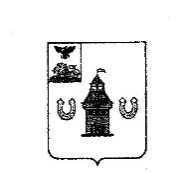 КОМИТЕТ ФИНАНСОВ И БЮДЖЕТНОЙ ПОЛИТИКИ  АДМИНИСТРАЦИИ ШЕБЕКИНСКОГО ГОРОДСКОГО ОКРУГА 